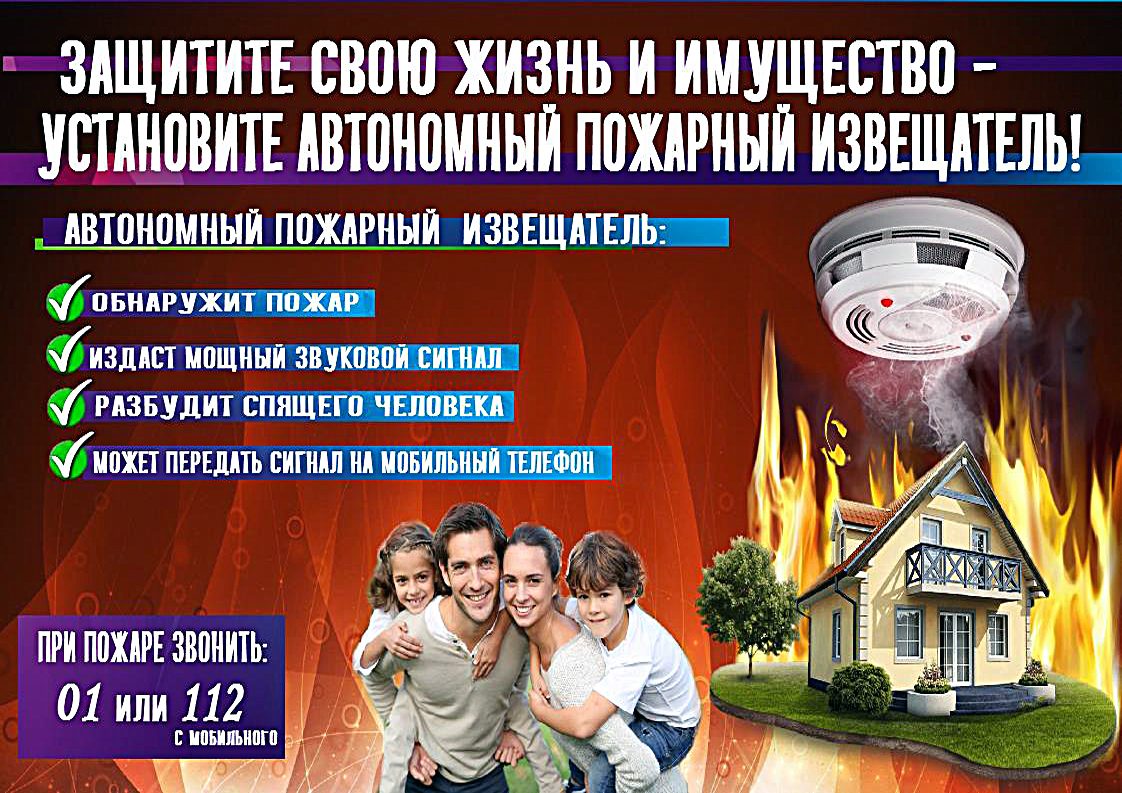 На сегодняшний день автономный пожарный извещатель является одним из наиболее эффективных средств по предупреждению гибели людей на пожаре. Средняя стоимость 1-го такого устройства составляет около 500 рублей. В Нижегородской области, благодаря наличию и своевременному срабатыванию данного устройства раннего обнаружения и оповещения о пожаре в течение последних 3-х лет удалось спасти жизни 26 человек, в том числе 4 детей.На территории Володарского района автономные пожарные извещатели можно приобрести:- г. Володарск, ул. Мичурина, 3, ИП Крюков А.В.- г. Володарск, ул. Мичурина, 5, ИП Третьякова О.И.- п. Красная Горка, ул. Кооперативная, ИП Мишин С.П.- п. Мулино, ул. Гвардейская, 61, ИП Серга Г.Н.- п. Решетиха, пр-т Кирова, д. 1 «А», ИП Третьякова О.И.- п. Новосмолинский, ул. Новая, 14, ИП Катаева Н.О.- п. Талашманово, ул. Шоссейная, 18г, ИП Катаева Н.О.- п. Ильино, ул. Совхозная д. 42 «Г», магазин «Крепеж»- п. Ильиногорск, ул. Угарова д. 2, магазин «Мастерок»